Förklaring Syftet med denna kontrollplansmall är att underlätta vid byggnationen av olika typer av växtbäddar samt att kritiska punkter kontrolleras och kan följas upp i senare skede. Vilka kontrollpunkter som fylls i anpassas till vilken typ av växtbädd som ska utföras.Kontrollprogrammet avser arbeten utförda enligt nedanstående handlingar: Kontrollpunkter	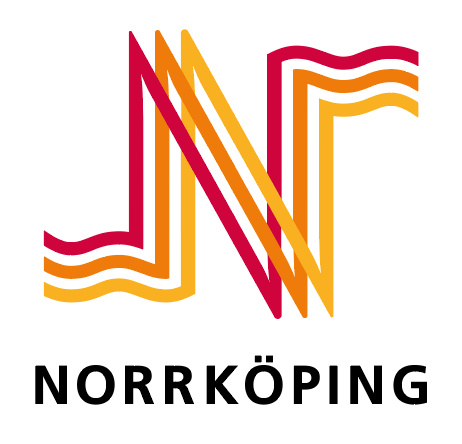 KontrollPROGRAM växtbäddarKontrollPROGRAM växtbäddarKontrollPROGRAM växtbäddarKontrollPROGRAM växtbäddarUPPDRAGANSVARIGANSVARIGDATUMDubbelkllicka i kryssrutorna och välj ’Markerad* för att kryssa i dem.Dubbelkllicka i kryssrutorna och välj ’Markerad* för att kryssa i dem.Dubbelkllicka i kryssrutorna och välj ’Markerad* för att kryssa i dem.Dubbelkllicka i kryssrutorna och välj ’Markerad* för att kryssa i dem.RITNINGSNUMMERRITNINGSDATUMREVIDERINGKONTROLL-PUNKTBESKRIVNINGAVVIKELSEFOTOOKSIGNUtbildning BGG-system med berörd personal är genomförd.Växtmaterialkvaliteter är kontrollerade och avstämda med beställare innan beställning från plantskola.Kvalitet och fraktioner biokol, makadam och kompost är kontrollerade.Jordanalys är utförd.Olika material är uppmärkta och separerade.Schaktbotten och schaktsidor, angivna fall och toleranser är kontrollerade.Brunnars placering, nivå och kringfyllning är kontrollerade.Spridar- och dränledningars placering, nivå och kringfyllning är kontrollerade.Vallar och dämmens utformning och placering är kontrollerade.Lagertjocklekar och packning är rätt utförda för respektive lager. Angivna jämnhetstoleranser, fall och skålning för växtbädden har kontrollerats.Kontrollsyn av växtbädden har utförts och godkänts av beställaren innan plantering/sådd.Leveranskontroll av växtmaterial har utförts av beställaren innan plantering.☐☐